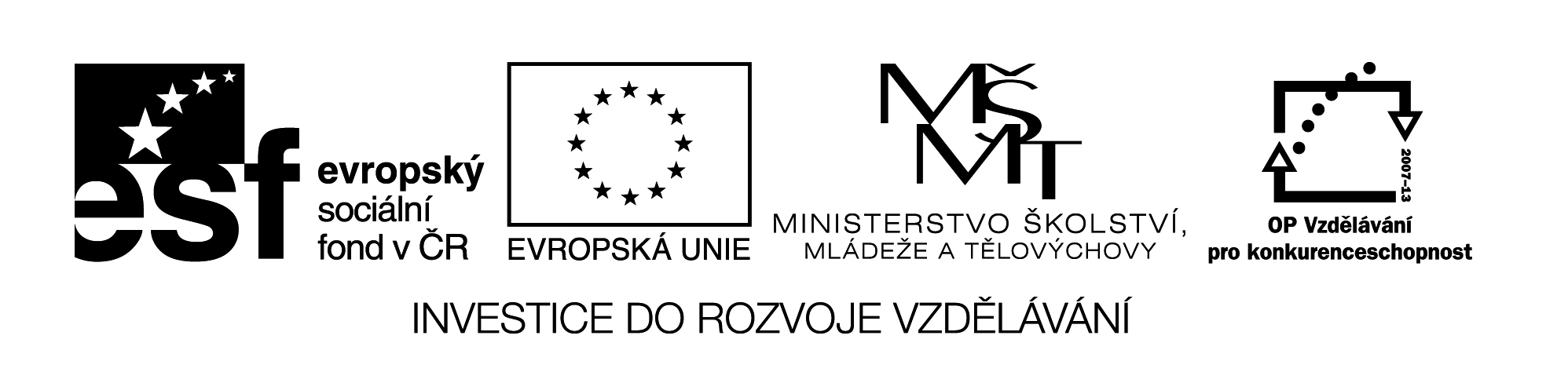 HAVE TOQUESTIONS:Do you have to get up early? – Yes, I do.                                                      -  No, I don´t.                                                                         Does he have to wash up? – Yes, he does.                                                 – No, he doesn´t.Př.: I have to study for a test.        I don´t have to go out.       Do you have to clean the car?WRITE ABOUT YOU AND YOUR FAMILY AND FRIENDS:I ……………………… get up early.My mum ………………………. go to work.I ……………………….. wash up.My dad …………………………. hoover the floors.My parents ………………………… study English.I ………………………….. do my homeworks.I ………………………….. work outdoors.My friends …………………………… stay in a hotel.We ………………………….. study for tests.EU II-2 AJ7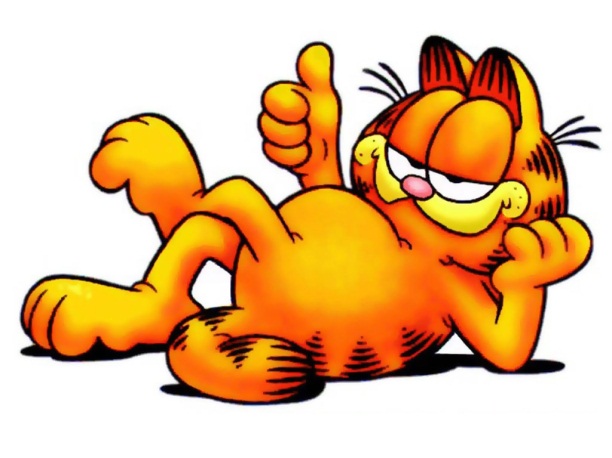 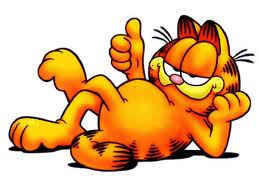 Šárka KamenskáZŠ ZákupyNázev: Have to (muset)Cíl: Zápis k procvičení a praxeČas: 5-10 min.Pomůcky:Popis aktivity: Společně si žáci a učitel doplní zápis použití slovesa „have to“ a zopakují si i tvoření otázek. Poté doplňují věty správným tvarem sloves.IYouWe TheyHeSheIt+……………………………..- …………………………..+……………………………..- …………………………..tolearn all his lines.have lessons.get up.stay in a hotel.